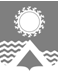      АДМИНИСТРАЦИЯ  СВЕТЛОГОРСКОГО СЕЛЬСОВЕТА      ТУРУХАНСКОГО РАЙОНА КРАСНОЯРСКОГО КРАЯП О С Т А Н О В Л Е Н И Е     п. Светлогорск08.05.2019                                                                                                                                           № 38-ПВ соответствии с п. 4 ст. 18 Федерального закона от 24.07.2007 № 209-ФЗ «О развитии малого и среднего предпринимательства в Российской Федерации», Методическими рекомендациями по оказанию имущественной поддержки субъектам малого и среднего предпринимательства и организациям, образующим инфраструктуру поддержки субъектов малого и среднего предпринимательства, утвержденных решением Совета директоров АО «Корпорация «МСП» от 17.04.2017, руководствуясь постановлением администрации Светлогорского сельсовета от 08.05.2019 № 37-П «Об утверждении Порядка формирования, ведения и опубликования перечня муниципального имущества муниципального образования Светлогорский сельсовет Туруханского района Красноярского края, свободного от прав третьих лиц (за исключением права хозяйственного ведения, права оперативного управления, а также имущественных прав субъектов малого и среднего предпринимательства), ст. 19, 22 Устава Светлогорского сельсовета Туруханского района Красноярского края, ПОСТАНОВЛЯЮ:1. Утвердить Перечень муниципального имущества, муниципального образования Светлогорский сельсовет Туруханского района Красноярского края, свободного от прав третьих лиц (за исключением права хозяйственного ведения, права оперативного управления, а также имущественных прав субъектов малого и среднего предпринимательства), предназначенного для передачи во владение и (или) в пользование субъектам малого и среднего предпринимательства на долгосрочной основе, согласно приложению к настоящему постановлению.2. Опубликовать постановление в газете «Светлогорский вестник» и разместить на официальном сайте администрации Светлогорского сельсовета.3. Контроль за выполнением настоящего постановления оставляю за собой.Исполняющая обязанностиГлавы Светлогорского сельсовета						                        Н.Н. ПродановаПеречень муниципального имущества муниципального образования Светлогорский сельсовет Туруханского района Красноярского края, свободного от прав третьих лиц (за исключением права хозяйственного ведения, права оперативного управления, а также имущественных прав субъектов малого и среднего предпринимательства), предназначенного для передачи во владение и (или) в пользование субъектам малого и среднего предпринимательства на долгосрочной основеОб утверждении Перечня муниципального имущества муниципального образования Светлогорский сельсовет Туруханского района Красноярского края, свободного от прав третьих лиц (за исключением права хозяйственного ведения, права оперативного управления, а также имущественных прав субъектов малого и среднего предпринимательства), предназначенного для передачи во владение и (или) в пользование субъектам малого и среднего предпринимательства на долгосрочной основеПриложение к Постановлению администрации Светлогорского сельсовета Туруханского района Красноярского краяот 08.05.2019 № 38-П№п/пНаименование имуществаАдрес (местоположение)Назначение имущества/видПлощадь, кв.м.Реестровый номерКадастровый номер1Аптекап. Светлогорск, ул. Энергетиков, д.17Здание/нежилое385,91.5-0000624:37:3401001:93